У одного мельника была дочь-красавица, и когда она вошла в возраст, он решил ее пристроить и повыгоднее выдать замуж. И думал он так: «Заявись только хороший жених да посватайся за нее, тотчас ее и выдам».Немного прошло времени, как явился жених, по-видимому, очень богатый человек, и мельник пообещал ему, что выдаст за него свою дочь.А дочери мельника жених не полюбился, как должен он полюбиться невесте, и не возбудил в ней доверия к себе: как, бывало, взглянет она на него или о нем станет думать, так и почует в сердце какой-то невольный страх.Однажды он сказал ей:— Ты мне невеста, а ни разу не побывала у меня в доме.Девушка ответила ему:— Да я же вовсе и не знаю, где ваш дом!А жених и говорит ей:— Дом мой вон там, в самой гуще леса.Девушка старалась отговориться и ссылалась на то, что ей не сыскать будет дорогу к его дому. Жених сказал:— В будущее воскресенье непременно приходи ко мне, я уж и гостей для тебя пригласил. А чтобы ты могла найти дорогу к дому, я всю ее усыплю золой.Когда пришло воскресенье и девушке надлежало уже отправляться в путь к дому жениха, на нее вдруг напал какой-то безотчетный страх. Она подумала: «Еще, пожалуй, заблужусь в лесу», — и набила себе на всякий случай полные карманы горохом и чечевицей.На опушке леса она действительно нашла золу, пошла по тому следу, который был золой посыпан, но на каждом шагу разбрасывала направо и налево по нескольку горошинок.Так шла она почти весь день и зашла в самую глубь леса, где он был всего гуще. Там увидела она одинокий дом, который очень ей не понравился — так неприветлив и мрачен он был на вид.Вошла она в дом, но никого в нем не повстречала… И тишина в нем была ненарушимая. Вдруг над головой у нее раздался голос:Вернись скорей, вернись домой,Зашла в притон ты воровской!Девушка обернулась и увидела, что это птица в клетке, висящей на стене.А птица опять проговорила:Вернись скорей, вернись домой,Зашла в притон ты воровской!Тогда прекрасная невеста пошла по всему дому, из комнаты в комнату, но везде было пусто и ни одной души человеческой нигде не было видно.Наконец зашла она в погреб и увидела там дряхлую-предряхлую старуху, у которой и голова уж тряслась от старости.— Не можете ли вы сказать мне, — спросила девушка, — здесь ли живет мой жених?— Ах ты, бедняжка! — ответила ей старуха. — Ведь ты в разбойничий притон зашла! Ты думаешь, что вот ты невеста и скоро свадьбы дождешься, а между тем тебе придется повенчаться со смертью! Видишь, я вот кипячу воду в большом котле, а для чего бы ты думала? Как попадешься в их лапы, так они тебя без всякой жалости разрубят на куски, сварят твое тело в этом котле и съедят его: ведь они людоеды! Коли бы я над тобой не сжалилась и не задумала тебя спасти, ты бы погибла!Затем старуха засадила красавицу за большую бочку, где ее никак нельзя было увидеть.— Сиди здесь смирнехонько, — сказала она, — не шевелись и не ворохнись, не то пропала твоя головушка! А вот ночью мы с тобой и убежим отсюда, я давно уж этого случая дожидаюсь.Едва только успела она это промолвить, вся шайка и нагрянула домой. Разбойники привели с собой другую девушку, были все пьяны и не обращали на вопли и стоны несчастной никакого внимания. Они дали ей выпить три стакана вина: один — красного, второй — белого, а третий — желтого, и от того вина у нее сразу дух захватило.Затем разбойники сорвали с девушки ее дорогое платье, положили ее на стол, изрубили ее белое тело на куски и посыпали их солью.Несчастная невеста, засевшая за бочкой, трепетала и дрожала, воочию убедившись в том, что и ее ожидает такая же страшная участь.Один из разбойников увидел на пальце убитой девушки золотое кольцо, но, как ни старался, не смог его снять с пальца. Тогда он взял топор и отрубил палец, но от удара топора палец отскочил и упал за бочку, прямо невесте на колени.Разбойник стал его искать, но не мог найти.— А ты смотрел за большой бочкой? — спросил его товарищ.Но старуха как раз в это время крикнула:— Ну, ступайте-ка ешьте, поискать успеете и завтра: ведь палец-то от вас никуда не убежит!Разбойники сказали: «Старуха верно говорит!» — и не стали больше искать палец, сели за стол, а старуха подсыпала им сонного зелья в вино, так что они тут же в погребе полегли, заснули и захрапели.Когда невеста услышала храп, она вышла из-за бочки, и ей пришлось пройти среди спящих разбойников, которые лежали рядком на земле. Она очень боялась, что кого-нибудь из них разбудит, но Бог помог ей пробраться благополучно, и старуха вышла из погреба вместе с ней, отворила дверь, и пустились беглянки со всех ног прочь от разбойничьего притона.Рассыпанная по дороге зола была развеяна ветром, а горошинки и чечевичинки пустили корешки, взошли стебельками и при лунном свете показывали им дорогу.Так шли они всю ночь, пока не пришли поутру на мельницу. Тут девушка и рассказала отцу все, что с ней приключилось.Когда приспел день свадьбы, явился жених, и мельник приказал созвать на свадьбу всех своих родных и знакомых. Уселись гости за стол, и каждому из них было предложено что-нибудь рассказать.Все стали рассказывать поочередно; одна только невеста молчала и ничего не говорила.Вот и сказал жених невесте:— Ну, а ты, голубушка, разве ничего не знаешь? Расскажи нам что-нибудь.— Пожалуй, я вам сон свой расскажу! — ответила невеста. — Приснилось мне, как иду я одна-одинешенька по лесу и выхожу вдруг к дому, в котором нет ни души, а на стене висит клетка с птицей. Птица крикнула мне:Вернись скорей, вернись домой,Зашла в притон ты воровской!И еще раз мне то же повторила. Голубчик мой, все это я во сне, как наяву, видела. Прошла я по всем комнатам, и все они были пусты, и было в них так жутко! Сошла я в погреб и увидела там дряхлую-предряхлую старушку, у которой уж и голова тряслась от старости. Я спросила ее: «Не здесь ли живет мой жених?» Она ответила мне: «Ах ты, бедняжка, да ведь ты попала в разбойничий притон! И жених твой точно здесь живет, но он тебя убьет и разрубит на куски, а затем сварит твое мясо и съест…» Голубчик мой, я все это во сне, как наяву, видела… Вот старушка-то и припрятала меня позади большой бочки, и чуть только я успела спрятаться, как разбойники вернулись домой и притащили с собой молодую девушку. Они дали ей испить трех вин: красного, белого и желтого, и у нее дух захватило… Голубчик мой, мне все это во сне, как наяву, снилось… Сорвали они с девицы ее богатое платье, разрубили ее белое тело на куски на столе и посыпали куски солью… Голубчик мой, мне все это только снилось!.. Тут один из разбойников заметил кольцо на руке у девушки, но кольцо нелегко было снять с пальца, и он взял топор и отрубил его. А тот палец отскочил от удара и попал за большую бочку, как раз мне на колени. И вот этот палец вместе с колечком!При этих словах она вынула пальчик с колечком и показала его присутствующим.Разбойник, побледневший, как полотно, вскочил со своего места и хотел было бежать, но гости его задержали и передали властям. Вскоре после того и он, и вся его шайка были казнены за их позорные деяния.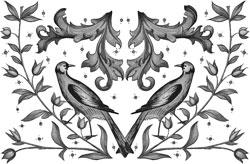 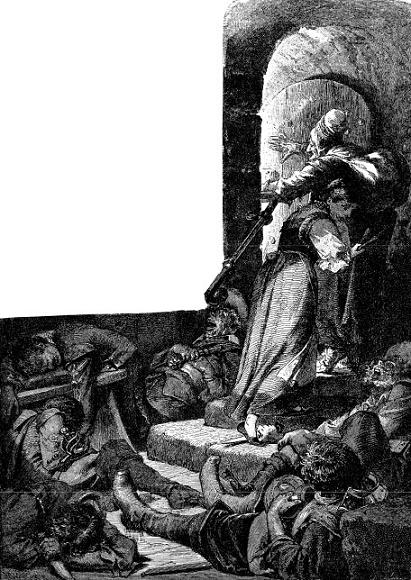 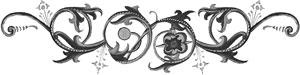 